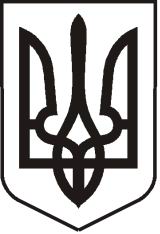 У К Р А Ї Н АЛ У Г А Н С Ь К А    О Б Л А С Т ЬП О П А С Н Я Н С Ь К А    М І С Ь К А    Р А Д А Ш О С Т О Г О   С К Л И К А Н Н ЯРОЗПОРЯДЖЕННЯміського  голови     «16» квітня 2020 р.	                    м. Попасна                                   № 02-02/93/1                     Про нагородження з нагоди Міжнародного дня пам’яті проЧорнобильську катастрофу                   У зв’язку з відзначенням Міжнародного дня пам’яті про Чорнобильську катастрофу, з метою заохочення активістів чорнобильського руху міста Попасна, згідно з міською цільовою програмою «Інші заходи в галузі культури і мистецтва» на 2020 рік, затвердженої рішенням сесії міської ради  від 23.12.2019 № 111/5 та керуючись п.20 ч.4     ст. 42 Закону України «Про місцеве самоврядування в Україні»:1. Керівництву міської ради та її виконкому взяти участь у заході з нагоди Міжнародного дня пам’яті про Чорнобильську катастрофу, який відбудеться                       24 квітня 2020 року.2. Вручити орден «ЧОРНОБИЛЬСЬКИЙ ХРЕСТ» активістам чорнобильського руху згідно списку (додаток). 3. Контроль за виконанням даного розпорядження покласти на начальника організаційного відділу Висоцьку Наталію.             Міський голова                                                                   Юрій ОНИЩЕНКОВисоцька, 2 05 65Додаток  до розпорядження міського голови від 16.04.2020 № 02-02/93/1СПИСОК для вручення ордену «ЧОРНОБИЛЬСЬКИЙ ХРЕСТ»1. Бобік Валентин Валентинович - №851;2. Верцанов Анатолій Іванович - № 852;3. Герула Йосип Михайлович - № 854;4.Поліщук Микола Дмитрович - № 856;5. Сумщенко Олександр Миколайович - № 858.     Заступник міського голови                                                 Ірина ГАПОТЧЕНКО